NCU/FRM/3.5/RDIL/006Title of Consultancy/CEP: ___________________________________________________________________________________________ Client Name: _____________________________________________DETAILS OF THE PRINCIPAL CONSULTANT (PC) AND CO-CONSULTANT(s) (Co-C)* i) As per Guidelines for undertaking Consultancy Jobs, total load should not exceed 52 days per financial year.  ii) The minimum time to be spent on any consultancy will be linked to the value of the job as follows: iii) Split-up the load if the period of consultancy runs through more than one financial year. The load of consultancy in the next financial year shall be subject to a minimum of 0.5 day for each PC and Co-C.BREAK UP OF TOTAL CHARGES__________________________________ 			_____________________________Signature of HOD/DOS/VC					               Signature of Principal Consultant (DOS in case of HOD, VC in case of DOS)				Date:(Kindly ensure that the given load by				Mobile:PC / Co-C is realistic & not minimum)				Phone Ext: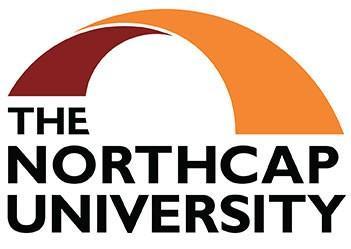 CALCULATION OF CONSULTANCY PROJECT COSTReview Date:CALCULATION OF CONSULTANCY PROJECT COSTSheet 1 of 1Employee's Name and IDDesignationDept./SchoolActual Load* of this Consultancy (in days) in each Financial YearActual Load* of this Consultancy (in days) in each Financial YearSignatureEmployee's Name and IDDesignationDept./SchoolCurrent FYNext FYSignaturePCCo-CCo-CConsultancy Value (excluding Service Tax)Minimum Load forMinimum Load forConsultancy Value (excluding Service Tax)PCCo-CUpto Rs. 1.0 lakh0.5 day0.5 dayRs. 1.0 – 5.0 lakhs1 day1 day> Rs. 5 lakhs2 days2 daysBudget Head DescriptionBudget Head DescriptionBudget CodeAmount (Rupees)A.EXPENSESi) Recurring: EXPENSESi) Recurring: A.Cost of Consultant Man-days for Type I, II, IV & V  / Honorarium of NCU Resource Persons for Type IIIA.Honorarium to Other Staff / Outside Consultants / Outside Resource PersonsA.Computational ChargesA.Travel and HospitalityA.ConsumableA.Equipment/ Space Usage ChargesA.Publicity & PrintingA.OthersA.ContingencyA.Sub-Total Recurring (A)Sub-Total Recurring (A)B.ii) Non-Recurring: Equipment, Materials, etc.ii) Non-Recurring: Equipment, Materials, etc.C.Fee for Scientific & Technical AdviceFee for Scientific & Technical AdviceD.Total Expenses (A+B+C)Total Expenses (A+B+C)E.University Overhead @ 35% of Total Expenses (D)University Overhead @ 35% of Total Expenses (D)F.Total Consultancy Charges (D+E)Total Consultancy Charges (D+E)G.Service Tax @ 12% of F (Total Charges)Service Tax @ 12% of F (Total Charges)H.Education Cess @ 3% of G (Service Tax)Education Cess @ 3% of G (Service Tax)Gross Amount (F+G+H)Gross Amount (F+G+H)